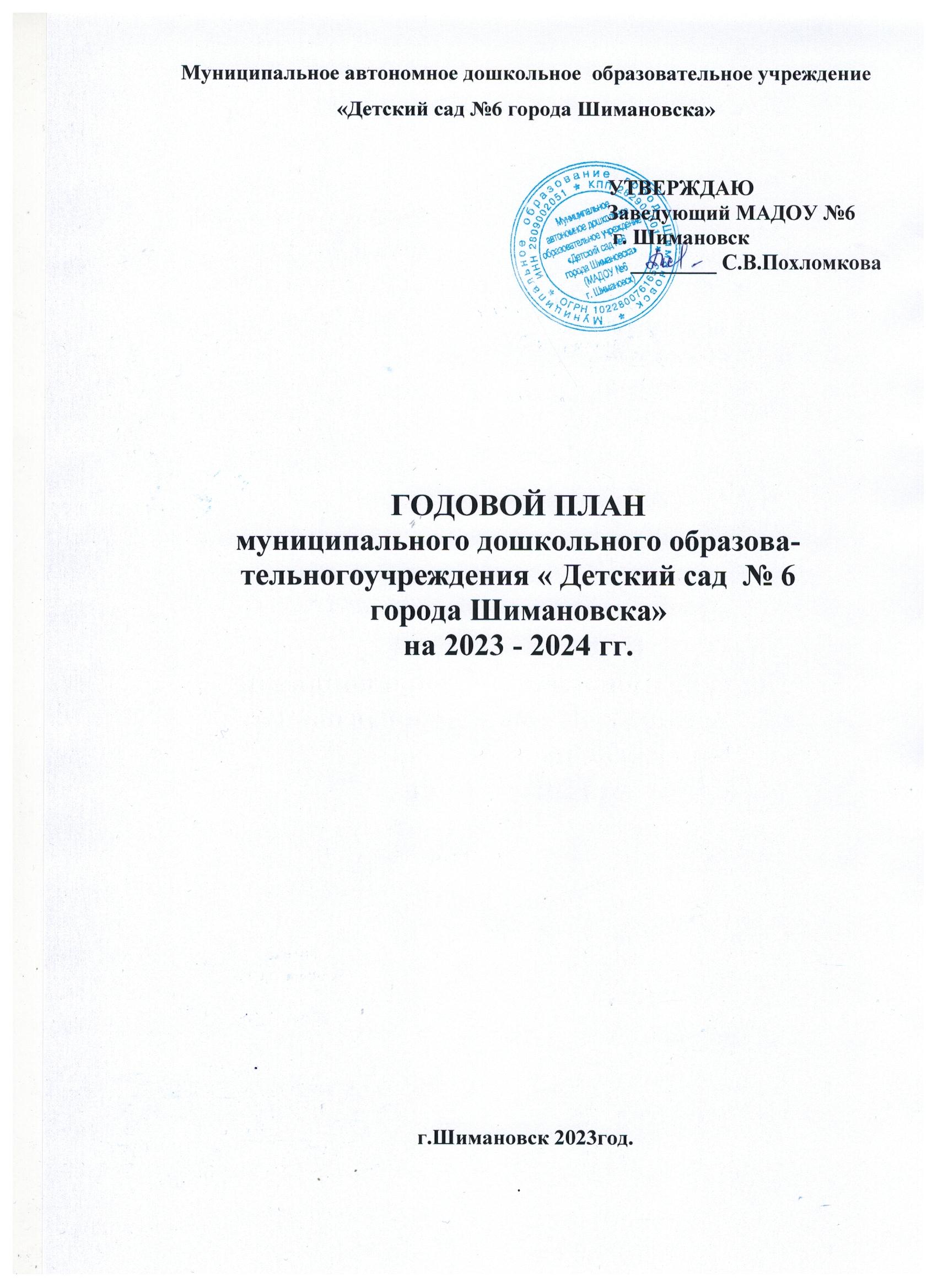 .Общие сведения об учреждении1.2. Организационно-правовое обеспечение деятельности образовательного учрежденияВывод:  все нормативные локальные акты в части содержания, организации образовательного процесса в ДОУ имеются в наличии.       1.3. Структура образовательного учреждения и система его управления      Управление МАДОУ № 6 г.Шимановска   осуществляется в соответствии с Уставом ДОУ и законом РФ «Об образовании в РФ», строится на принципах единоначалия и самоуправления. В детском саду реализуется возможность участия в управлении учреждением всех участников образовательного процесса. В соответствии с Уставом общественная структура управления ДОУ представлена Общим собранием работников, педагогическим Советом, Советом учреждения.Общее собрание работников вправе принимать решения, если в его работе участвует более половины работников, для которых Учреждение является основным местом работы. Педагогический совет осуществляет руководство образовательной деятельностью. Отношения ДОУ с родителями (законными представителями) воспитанников регулируются в порядке, установленном Законом РФ «Об образовании в РФ» и Уставом.Вывод: Система управления МАДОУ № 6 г. Шимановск ведется в соответствие с существующей нормативно-правовой базой всех уровней управления дошкольным образованием, со структурой управления и имеет положительную динамику результативности управления.1.4. Контингент воспитанников дошкольного образовательного учрежденияВывод:  все возрастные группы укомплектованы полностью. В настоящее время в МАДОУ №6 имеются места для приема (перевода) для детей:2-3 лет – 15 мест3-4 лет – 0 мест4-5 лет – 30 мест5-6 лет – 0 мест6-7 лет – 0 мест1.5. Содержание образовательной деятельности и характеристика  воспитательно-образовательного процессаОбразовательная деятельность в Детском саду организована в соответствии с Федеральным законом от 29.12.2012 № 273-ФЗ"Об образовании в Российской Федерации«, ФГОС дошкольного образования. С 01.01.2021 года Детский сад функционирует в соответствии с требованиями СП 2.4.3648-20 «Санитарно-эпидемиологические требования к организациям воспитания и обучения, отдыха и оздоровления детей и молодежи», а с 01.03.2021 — дополнительно с требованиями СанПиН 1.2.3685-21 «Гигиенические нормативы и требования к обеспечению безопасности и (или) безвредности для человека факторов среды обитания». Образовательная деятельность ведется на основании утвержденной образовательной программы дошкольного образования, которая составлена в соответствии с ФГОС дошкольного образования с учетом примерной образовательной программы дошкольного образования, санитарно-эпидемиологическими правилами и нормативами.Реализация программы осуществлялась в соответствии с рабочими программами воспитателей по 5 образовательным областям: физическое развитие; социально-коммуникативное развитие; познавательное развитие; речевое развитие; художественно-эстетическое развитие.Образовательные программы реализуются согласно годовому планированию, режиму дня, годовому учебному графику, учебному плану и режиму занятий, которые составлены в соответствии с современными дидактическими, санитарными и методическими требованиями, содержание выстроено в соответствии с ФГОС ДО.При составлении плана образовательной деятельности учтены предельно допустимые нормы учебной нагрузки, изложенные в СанПиН.Образовательный процесс реализуется в адекватных дошкольному возрасту формах работы с детьми с учетом требований ФГОС ДО.Образовательная деятельность осуществляется в процессе организации различных видов детской деятельности, организованной образовательной деятельности, осуществляемой в ходе режимных моментов, самостоятельной деятельности, взаимодействия с семьями детей.Для родителей проводятся консультации, открытые занятия и мастерклассы.На сайте выкладываются рекомендации и методические разработки.Основной формой занятия является игра. Образовательная деятельность с детьми строится с учётом индивидуальных особенностей детей и их способностей. Выявление и развитие способностей воспитанников осуществляется в любых формах образовательного процесса.Чтобы не допустить распространения коронавирусной инфекции, администрация дошкольного учреждения в 2021 году продолжила соблюдать ограничительные и профилактические меры в соответствии с СП 3.1/2.4.3598-20:• ежедневный усиленный фильтр воспитанников и работников — термометрию с помощью бесконтактных термометров и опрос на наличие признаков инфекционных заболеваний. Лица с признаками инфекционных заболеваний изолируются, а Детский сад уведомляет территориальный орган Роспотребнадзора;• еженедельную генеральную уборку с применением дезинфицирующих средств, разведенных в концентрациях по вирусному режиму;• ежедневную влажную уборку с обработкой всех контактных поверхностей, игрушек и оборудования дезинфицирующими средствами;• дезинфекцию посуды, столовых приборов после каждого использования;• использование бактерицидных установок в групповых комнатах;• частое проветривание групповых комнат в отсутствие воспитанников;• проведение всех занятий в помещениях групповой ячейки или на открытом воздухе отдельно от других групп;• требование о заключении врача об отсутствии медицинских противопоказаний для пребывания в детском саду ребенка, который переболел или контактировал с больным COVID-19.         Основными формами организации образовательной деятельности с детьми являлись: совместная деятельность педагога с детьми (непрерывная образовательная деятельность и образовательная деятельность в режимных моментах) и самостоятельная деятельность детей. Для реализации образовательной программы дошкольного образования использовались современные педагогические технологии и разнообразные учебно-методические пособия.В 2021 году в Детском саду для освоения основной образовательной программы дошкольного образования в условиях пандемии было предусмотрено проведение занятий в двух форматах — онлайн и предоставление записи занятий на имеющихся ресурсах (облачные сервисы Яндекс, Mail). Право выбора предоставлялось родителям (законным представителям) исходя из имеющихся условий для участия их детей в занятиях.Для качественной организации родителями привычного режима для детей специалистами детского сада систематически проводились консультации, оказывалась методическая помощьи по возможности техническая. Данные мониторинга посещения онлайн-занятий и количества просмотров занятий в записи по всем образовательным областям свидетельствует о достаточной вовлеченности и понимании родителями ответственности за качество образования своих детей.Воспитательная работаС 01.09.2021 Детский сад реализует рабочую программу воспитания и календарный план воспитательной работы, которые являются частью основной образовательной программы дошкольного образования.За 4 месяца реализации программы воспитания родители выражают удовлетворенность воспитательным процессом в Детском саду, что отразилось на результатах анкетирования, проведенного 20.12.2021. Вместе с тем, родители высказали пожелания по введению мероприятий в календарный план воспитательной работы Детского сада, например — проводить осенние и зимние спортивные мероприятия на открытом воздухе совместно с родителями. Предложения родителей будут рассмотрены и при наличии возможностей детского сада включены в календарный план воспитательной работы на второе полугодие2022 года.Чтобы выбрать стратегию воспитательной работы, в 2021 году проводился анализ состава семей воспитанников.Воспитательная работа строится с учетом индивидуальных особенностей детей, с использованием разнообразных форм и методов, в тесной взаимосвязи воспитателей, специалистов и родителей. Детям из неполных семей уделяется большее внимание в первые месяцы после зачисления в Детский сад.Образовательные программы реализуются согласно годовому планированию, режиму дня, годовому учебному графику, учебному плану и режиму занятий, которые составлены в соответствии с современными дидактическими, санитарными и методическими требованиями, содержание выстроено в соответствии с ФГОС ДО.При составлении плана образовательной деятельности учтены предельно допустимые нормы учебной нагрузки, изложенные в СанПиНОбразовательный процесс реализуется в адекватных дошкольному возрасту формах работы с детьми с учетом требований ФГОС ДО.Образовательная деятельность осуществляется в процессе организации различных видов детской деятельности, организованной образовательной деятельности, осуществляемой в ходе режимных моментов, самостоятельной деятельности, взаимодействия с семьями детей.Для родителей проводятся консультации, открытые занятия и мастерклассы.На сайте выкладываются рекомендации и методические разработки.Парциальные программы:		  — авторская программа «Основы безопасности детей дошкольного возраста» Авдеева,   О.Л. Князева, Р.Б. Стеркина;  —  авторская программа художественного воспитания, обучения и развития детей 2-7 лет «Цветные ладошки» И.А.Лыкова    _ «Я-человек» Н.С. Козлова- «Ладушки»- И.А. Каплунова   Педагогические технологии: — проектный метод — интегрированный подход — проблемный метод обучения — информационно-коммуникационные технологии.МАДОУ № 6 сотрудничает со следующими социальными структурами: Управление образования администрации города Шимановска; Центр психолого-педагогической коррекции и реабилитации «Диалог», ЦДТ, ДШИ, ГДКиС, городская детская библиотека, детская консультация, пожарная часть, ГАИ, школы, детские сады города.Дошкольное учреждение осуществляет преемственность с МОАУ СОШ №1. Права и обязанности регулируются договором. Совместно со школой был разработан план мероприятий, предусматривающий тесный контакт воспитателей и учителей начальной школы, воспитанников дошкольного учреждения и учеников первого класса:— Отслеживалась адаптация выпускников детского сада— Проводилась диагностика готовности детей к школе— Экскурсии различной направленности— Посещение дошкольниками школьного музея и библиотеки.Воспитательно-образовательный процесс строится на основе режима дня, утвержденного заведующим, который устанавливает распорядок бодрствования и сна, приема пищи, гигиенических и оздоровительных процедур, организацию непосредственной образовательной деятельности, прогулок и самостоятельной деятельности воспитанников.Дополнительное образованиеВ 2021 году в Детском саду работали кружки по направлениям:«Лучики»- хореография;«Капелька» - вокал;социально-педагогическое: «Равзвивайка»;физкультурно-спортивное: «Школа мяча»;« Игровой стречинг»;« Логика»;« Озорные ладошки» .В дополнительном образовании задействовано 70 процентов воспитанников Детского сада.Вывод: ДОУ функционирует в соответствии с действующим законодательством РФ.Дошкольное учреждение осуществляет преемственность с МОАУ СОШ №1. Права и обязанности регулируются договором. Воспитательно-образовательный процесс строится на основе режима дня, утвержденного заведующим, который устанавливает распорядок бодрствования и сна, приема пищи, гигиенических и оздоровительных процедур, организацию непосредственной образовательной деятельности, прогулок и самостоятельной деятельности воспитанников.Планируя и осуществляя воспитательно-образовательный процесс, педагогический коллектив опирается на нормативные документы:Федеральный закон от 29.12.2012 г. № 273-ФЗ «Об образовании в РФ»Постановление Главного государственного санитарного врача РФ от
05.2013 г. № 26 «Об утверждении Сан ПиН 2.4.1.3049-13 «Санитарно-
эпидемиологические требования к устройству, содержанию и организации
режима работы дошкольных образовательных организацииНовые  санитарные правила СП 2.4.3648-20 «Санитарно-эпидемиологические требования к организациям воспитания и обучения, отдыха и оздоровления детей и молодежи» от 01.01.2021Приказ Минобрнауки РФ от 17.10.2013 г. №1155 «Об утверждении федерального государственного образовательного стандарта дошкольного образования»Реализация плана предполагает учет принципа интеграции образовательных областей в соответствии с возрастными возможностями и особенностями воспитанников, спецификой и возможностями образовательных областей. Реализация физического и художественно-эстетического направлений занимает не менее 50% общего времени, отведенного на НОД.Основной формой работы в возрастных группах является занимательная деятельность: дидактические игры, игровые ситуации, экспериментирование, проектная деятельность, беседы и др.Продолжительность учебного года с сентября по  май.  В середине учебного года в январе устанавливаются недельные каникулы. Во время каникул планируются занятия физического и художественно-эстетического направлений.Домашние задания воспитанникам ДОУ не задают.Всего занято дополнительным образованием 116 воспитанникПолучают дополнительные платные образовательные услуги  - 95 воспитанниковВсего кружков- 18, платных 7С целью создания условий для развития и поддержки одарённых детей в дошкольном образовательном учреждении ежегодно организуются конкурсы,  выставки.  Результатом работы с одаренными детьми является ежегодное участие в муниципальных, региональных, всероссийских конкурсах.Организованная  в  ДОУ предметно-развивающая среда инициирует познавательную и творческую активность детей, предоставляет ребенку свободу выбора форм активности, обеспечивает содержание разных форм детской деятельности, безопасна и комфорта, соответствует интересам, потребностям возможностям каждого ребенка, обеспечивает гармоничное отношение ребенка с окружающим миром.Задачи и конкретное содержание плана работы с родителями тесно связано с планом образовательно-воспитательной работы детского сада и строится по трем основным этапам деятельности:изучение семей воспитанников;проведение работы по повышению правовой и психолого-педагогической культуры родителей;создание условий для формирования доверительных отношений родителей с педагогическим коллективом детского сада в процессе повседневного общения и специально организованных мероприятий (праздников, консультаций, выставок детского рисунка, совместного просмотра театрализованной деятельности).Образовательная деятельность осуществляется в процессе организации различных видов детской деятельности, образовательной деятельности, осуществляемой в ходе режимных моментов, самостоятельной деятельности, взаимодействия с семьями детей. Основной формой работы с детьми дошкольного возраста и ведущим видом деятельности для них является игра. Образовательный процесс реализуется в адекватных дошкольному возрасту формах работы с детьми. В течение учебного года в методическом кабинете  организовывались постоянно действующие выставки новинок методической литературы, постоянно оформлялись информационные  стенды.Роль родителей (законных представителей) в достижении результатов образовательной деятельности.Для качественной организации родителями привычного режима для детей воспитателями детского сада систематически проводились дистанционные консультации, оказывалась методическая помощь.Для снижения рисков заболеваемости новой коронавирусной инфекцией были проведены консультации с родителями во всех возрастных группах.Совместные мероприятия с родителями в период с марта по декабрь не проводились.Образовательная деятельность осуществляется в процессе организации различных видов детской деятельности, образовательной деятельности, осуществляемой в ходе режимных моментов, самостоятельной деятельности, взаимодействия с семьями детей. Основной формой работы с детьми дошкольного возраста и ведущим видом деятельности для них является игра. Образовательный процесс реализуется в адекватных дошкольному возрасту формах работы с детьми. В течение учебного года в методическом кабинете организовывались постоянно действующие выставки новинок методической литературы, постоянно оформлялись информационные стенды.Вывод: План образовательной деятельности составлен в соответствии с современными дидактическими, санитарными и методическими требованиями, содержание выстроено в соответствии с ФГОС ДО. При составлении плана учтены предельно допустимые нормы учебной нагрузки.1.6. Содержание и качество подготовки воспитанниковНа основании Федерального государственного образовательного стандарта дошкольного образования, утвержденного Приказом Министерства образования и науки Российской Федерации от 17.10.2013 № 1155, в целях оценки эффективности педагогических действий и лежащей в основе их дальнейшего планирования проводилась оценка индивидуального развития детей.При реализации Программы проводится педагогическая диагностика (мониторинг), которая предполагает составление индивидуального образовательного маршрута, для оценки индивидуального развития детейИндивидуальный образовательный маршрут определяется образовательными потребностями, индивидуальными способностями и возможностями воспитанников, а также образовательным стандартом.Педагогический мониторинг проводится в учебном году 2 раза, в сентябре и мае.Система педагогической диагностики (мониторинга) осуществляется в соответствии с ФГОС   дошкольного   образования   и   обеспечивает   комплексный   подход   к   оценкеиндивидуальных достижений детей, позволяет осуществлять оценку динамики их достижений в соответствии с реализуемой образовательной программой дошкольного образованияРезультаты педагогического анализа показывают преобладание детей со средним уровнями развития, что говорит об эффективности педагогического процесса в ДОУ.Представленные результаты образовательного процесса позволяют сделать выводы об освоения детьми образовательной программы.Результаты педагогического анализа показывают преобладание детей с высоким и средним уровнями развития, что говорит об эффективности педагогического процесса в ДОУ.Результатом осуществления воспитательно-образовательного процесса явилась качественная  подготовка детей  к обучению в школе. Готовность дошкольника к обучению в школе характеризует достигнутый уровень психологического развития до  поступления в школу. Хорошие результаты достигнуты благодаря использованию в работе методов, способствующих развитию самостоятельности, познавательных интересов детей, созданию проблемно-поисковых ситуаций, использованию эффективных здоровьесберегающих технологий и обогащению предметно-развивающей среды. Основная общеобразовательная программа реализуется в полном объёме.Анализ готовности детей к школе в 2021 учебном году     По итогам педагогического наблюдения выпускники ДОУ имеют следующие уровни готовности к обучению в школе:— 91.4% выпускников ДОУ освоили образовательную программу  дошкольного образования  на высоком и среднем уровне;— выпускники ДОУ имеют следующий уровень готовности к обучению в школе:   В целом можно отметить, что большинство детей готовы к обучению в школе.Востребованность выпускников:Количество выпускников составило: 45 человек; большинство детей стали учениками МОАУ СОШ № 1 и МОАУ СОШ № 2.Вывод: Содержание и качество подготовки воспитанников соответствует требованиям основной и адаптированной программам дошкольного образования1.7. Качество кадрового обеспечения образовательного учреждения Работа с кадрами была направлена на повышение профессионализма, творческого потенциала педагогической культуры педагогов, оказание методической помощи педагогам.  Составлен план прохождения аттестации, повышения квалификации педагогов, прохождения переподготовки воспитателей.Дошкольное образовательное учреждение укомплектовано кадрами   полностью. Педагоги детского сада постоянно повышают свой профессиональный уровень, посещают методические объединения, знакомятся с опытом работы своих коллег и других дошкольных учреждений, приобретают и изучают новинки периодической и методической литературы. Все это в комплексе даст хороший результат в организации педагогической деятельности и улучшении качества образования и воспитания дошкольников.Одним из важных условий достижения эффективности результатов является сформированная у педагогов потребность в постоянном, профессиональном росте.ПОВЫШЕНИЕ КВАЛИФИКАЦИИВ 2021 ГОДУ.Педагоги постоянно повышают свой профессиональный уровень, эффективно участвуют в работе методических объединений, знакомятся с опытом работы своих коллег и других дошкольных учреждений, а также саморазвиваются. Все это в комплексе дает хороший результат в организации педагогической деятельности и улучшении качества образования и воспитания дошкольников.Все педагоги имеют удостоверение государственного образца о прохождении курсов повышения квалификации по ФГОС ДО.В 2021 году повысили свою квалификацию 3 педагога, курсы ГАУ ДПО «АМИРО»- 5 педагогов.Педагогический коллектив ДОУ стабильный, работоспособный, текучести кадров нет. Педагоги специалисты имеют высокий профессиональный уровень работы с детьми.Уровень своих достижений педагоги доказывают, участвуя в методических мероприятиях разного уровня (ДОУ, город, область), а также при участии в интернет конкурсах федерального масштаба.Педагогический коллектив МАДОУ зарекомендовал себя как инициативный, творческий коллектив, умеющий найти индивидуальный подход к каждому ребенку, помочь раскрыть и развить его способности.Характеристика педагогического состава Вывод: Анализ соответствия кадрового обеспечения реализации ООП ДО требованиям, предъявляемым к укомплектованности кадрами, показал, что в дошкольном учреждении штатное расписание не имеет открытых вакансий, состав педагогических кадров соответствует виду детского учреждения.1.8. Учебно-методическое и библиотечно-информационное обеспечение образовательного учрежденияВ ДОУ созданы организационно-методические условия для решения задач по охране жизни и укрепления здоровья детей; обеспечения интеллектуального, личностного и физического развития ребенка; приобщения детей к общечеловеческим ценностям; взаимодействия с семьей для обеспечения полноценного развития ребенка.Представленные в образовательном процессе формы взаимодействия с детьми полностью соответствуют возрастным возможностям детей, учитывают детские интересы и потребности, стимулируют детей на проявление инициативности, активности и самостоятельности.Воспитатели достаточно хорошо осведомлены об психофизиологических особенностях детей в группе, при организации воспитательно — образовательного процесса, подборе методических пособий, игр и игровых материалов учитывают особенности психических процессов, эмоциональной и волевой сферы ребенка.Параллельно педагогами используются парциальные программы, методические пособия и технологии, цели и задачи которых схожи с примерной основной общеобразовательной программой ДОУ, обеспечивающие максимальное развитие психологических возможностей личностного потенциала дошкольников.Реализуемые инновационные технологии способствуют наиболее полному личностному развитию воспитанников, повышают их информативный уровень и совершенствуют творческое развитие детей, дают возможность педагогам реализовывать свой творческий потенциал. Вывод:  Анализ соответствия оборудования и оснащения методического кабинета принципу необходимости и достаточности для реализации ООП ДО показал, что в методическом кабинете создаются  условия для возможности организации совместной деятельности педагогов и воспитанников.Учебно-методическое обеспечение не полностью соответствует ООП ДО, ФГОС ДО, условиям реализации ООП ДО.1.9. Материально-техническая база образовательного учрежденияДля осуществления образовательного процесса в ДОУ создана полифункциональная развивающая предметно- пространственная среда, отвечающая требованиям ФГОС ДО.Развивающая предметная среда оборудована с учётом возрастных особенностей детей. Игровые и наглядные пособия, учебные материалы соответствуют современным психолого-педагогическим требованиям.Групповые помещения обеспечены современной мебелью, игровым оборудованием, дидактическим материалом, развивающими играми в достаточном количестве, в соответствии с возрастом детей и ФГОС ДО. Оборудование легко трансформируется, оно полифункционально и безопасно в использовании. Развивающая среда групп постоянно обновляется в соответствии с комплексно- тематическим планированием педагогов.Развивающая предметно - пространственная среда обеспечивает все условия для организации разнообразных видов детской деятельности, с учетом интересов детей и возрастных особенностей.Созданные необходимые условия использования информационно-коммуникационных технологий (ИКТ) помогают педагогам активно создавать и использовать в совместной образовательной деятельности инновационные образовательные продукты.Материально-технические условия пребывания детей в ГБДОУ обеспечивают высокий уровень коррекционной работы, интеллектуального и эмоционально-личностного развития детей.Вывод: Материально-техническая база ДОУ находится в удовлетворительном состоянии. Необходимо дальнейшее оснащение современным оборудованием для осуществления образовательной деятельности с учетом новых требований.1.10. Функционирование внутренней системы оценки качества образования образовательного учрежденияПроцесс внутренней системы оценки качества образования регулируется внутренними локальными актами, проводится в соответствии с годовым планированием с использованием качественного методического обеспечения. Результаты оценивания качества образовательной деятельности используются для корректировки образовательного процесса и условий образовательной деятельности и повышения качества образования. Данные, полученные в результате контрольно-оценочных мероприятий, отражаются в отчёте о результатах самообследования, публичном докладе, других отчётных документах МАДОУ №6 г.Шимановск. Результаты внутренней оценки качества образования в МАДОУ №6 г.Шимановск рассматриваются на Общем собрании работников, Педагогическом совете, рабочих совещаниях для анализа эффективности деятельности и определения перспектив развития ДОУ.Мониторинг качества образовательной деятельности в 2021 году показал хорошуюработу педагогического коллектива, несмотря на работу учреждения в режиме «дежурных групп».Состояние здоровья и физического развития воспитанников удовлетворительные.90 процентов детей успешно освоили образовательную программу дошкольногообразования в своей возрастной группе. Воспитанники подготовительной группыпоказали высокие показатели готовности к школьному обучению. В течение годавоспитанники детского сада успешно участвовали в конкурсах и мероприятияхразличного уровня.В период с 13.12.2021 по 17.12.2021 проводилось анкетирование 117 родителей,получены следующие результаты:По группам детского сада.Удовлетворенность качеством образования на основе опроса родителей (законныхпредставителей) воспитанников по группам детского сада следующая. В младшихгруппе удовлетворенность составляет 77%, средней - 82%, старших - 82% иподготовительной - 87%.В целом по детскому саду.Результаты анализа опроса родителей (законных представителей) свидетельствуюто достаточном уровне удовлетворенности качеством образовательной деятельности в дистанционном режиме. Так, 89% родителей отмечают, что работа воспитателейпри проведении занятий была качественной, 6% родителей частичноудовлетворены процессом освоения образовательной программы и 5% неудовлетворены.Систему качества  дошкольного образования мы рассматриваем как систему контроля внутри ДОУ, которая включает в себя интегративные качества:Качество научно-методической работыКачество воспитательно-образовательного процессаКачество работы с родителямиКачество работы с педагогическими кадрамиКачество предметно-развивающей среды.С целью повышения эффективности учебно-воспитательной деятельности применяется педагогический мониторинг, который даёт качественную и своевременную информацию, необходимую для принятия управленческих решений.Вывод: В ДОУ создана функциональная, соответствующая законодательным и нормативным требованиям внутренняя система оценки качества, позволяющая своевременно корректировать различные направления деятельности ДОУ1.11. Выводы по итогам самообследования образовательного учрежденияНа основании проведенного самообследования, возможно сделать следующие выводы. Сильными сторонами деятельности МАДОУ №6 г.Шимановск являются:1. Концепция развития МАДОУ №6 г.Шимановск и успешная реализация Программы развития на всех этапах ее выполнения.2. Система управления, которая обеспечивает деятельность дошкольного учреждения в режиме функционирования и стратегического развития. На современном этапе управление МАДОУ №6 г.Шимановск обеспечивает не только достижение планируемых результатов, но и их постоянную динамику.3. Образовательная программа дошкольного образования, разработанные коллективом МАДОУ №6 г.Шимановск в соответствии с федеральными государственными образовательными требованиями, и традиционные и инновационные технологии образования воспитанников, которые используются педагогами для реализации данных программ.4. Выполнение учебного плана по освоению образовательной программы дошкольного образования в полном объёме.5. Деятельность, направленная на охрану и укрепление физического и психического здоровья детей, в том числе их эмоционального благополучия, на обеспечение психолого-педагогической поддержки семьи и повышения компетентности родителей в вопросах образования, охраны и укрепления физического и психического здоровья детей, на создание социальной ситуации развития для участников образовательных отношений, включая создание образовательной среды.6. Использование парциальных программ в части образовательной программы, формируемой участниками образовательных отношений.7. Качество подготовки воспитанников. Увеличение удельного веса численности воспитанников, принявших участие в различных смотрах, конкурсах, соревнованиях.8. Выстроенная воспитательная система работы дошкольного учреждения в соответствии с содержанием образовательных программ МАДОУ №6 г.Шимановск и проектов программы развития ДОУ, направленная на формирование гражданственности и патриотизма, реализацию петербургской модели гражданско-правового образования и воспитания, на духовно-нравственное развитие дошкольников, воспитание культуры толерантности, совершенствование системы семейного воспитания.9.Эффективная система контроля и мониторинга, охватывающая все аспекты работы МАДОУ №6 г.Шимановск и позволяющая по результатам оперативно выявить недостатки и наметить пути их устранения.10. Открытость и доступность информации для всех участников образовательных отношений и социальных партнеров.11. Кадровое обеспечение реализации образовательных программ дошкольного образования в соответствии структуре образовательной программы, и квалификационным требованиям, предъявляемым ФГОС ДО.         12. Внутренняя система оценки качества дошкольного учреждения.13. Система профилактической и просветительной деятельности с родителями (законными представителями) воспитанников с целью повышения их компетентности в образовании и воспитании дошкольников.Слабыми сторонами деятельности МАДОУ №6 г.Шимановск являются:1. Недостаточная оснащенность современным интерактивным оборудованием для проведения образовательной деятельности с воспитанниками.2. Недостаточное использование педагогами информационно-коммуникативных технологий.Перспективная   цель   на   2022   год: Повысить   удовлетворенность   получателей образовательных услуг качеством образования МАДОУ №6 г.ШимановскАнализ показателей деятельности позволяет сделать следующие выводы:          Количественный  состав воспитанников ДОУ по сравнению с предыдущим годом сохранился.Поскольку результаты образовательной деятельности детей не могут служить оценкой качестваобразования в ДОО, оценке подлежат условия реализации образовательной программы - требования кпсихолого-педагогическим, кадровым, материально-техническим и финансовым условиям реализацииПрограммы, а также к развивающей предметно-пространственной среде.В МАДОУ №6 г.Шимановск созданы условия для реализации Основной образовательнойпрограммы дошкольного образования в соответствии с Федеральными государственнымиобразовательными стандартами дошкольного образования (ФГОС ДО). Для нормативно-правовогообеспечения реализации ООП ДО имеется документация, соответствующая требованиямдействующего законодательства, иных нормативно-правовых актов (Устав, локальные акты, лицензияна право осуществления образовательной деятельности, документы, обеспечивающие процессуправления реализацией ООП ДО и др.). Основная образовательная программа ДОУ, разработанная сучётом примерной общеобразовательной программы дошкольного образования «От рождения дошколы» под редакцией Н.Е. Вераксы, Т.С. Комаровой, М.А. Васильевой обеспечивает развитие детей ввозрасте от 1,6 до 7 лет. В ДОУ осуществляется платное дополнительное образование. Задачи психолого-педагогической работы по формированию физических,интеллектуальных и личностных качеств детей решаются интегрировано в ходе освоения всехобразовательных областей наряду с задачами, отражающими специфику каждой образовательнойобласти. Повышению качества образовательной работы с детьми способствует рациональноорганизованная в группах развивающая среда, создающая условия для совместной деятельности детейи педагогов и позволяющая варьировать способы и формы организации их жизнедеятельности.Развивающая среда групповых помещений своевременно изменяется (обновляется) с учетомпрограммы, усложняющегося уровня умений детей и их половых различий. Образовательный процессвключает как совместную деятельность взрослого с детьми, так и свободную самостоятельнуюдеятельность воспитанников. Ведущим видом деятельности детей является игра. Решениюпоставленных на учебный год задач и качественной реализации Программы ДОУ способствовалопроведение методических мероприятий по направлениям развития дошкольников образовательногоучреждения. Следует продолжать совершенствовать работу по созданию благоприятных условий дляорганизации образовательного процесса. В следующем учебном году необходимо пополнитьоборудование и атрибуты для организации самостоятельной игровой деятельности детей. Организацияобеспечена методической и художественной литературой, но необходимо обновление репродукций икартин, методических пособий по разным направлениям. Развивающая предметно-пространственнаясреда образовательного учреждения и групповых помещений построена в соответствии с Федеральнымгосударственным образовательным стандартом дошкольного образования и соответствуетдействующим санитарным нормам и правилам. Оборудование отвечает санитарноэпидемиологическим правилам и нормативам, гигиеническим, педагогическим и эстетическимтребованиям. Реализация образовательной программы ДОУ обеспечивается руководящими,педагогическими и иными работниками детского сада. Должностной состав и количество работников,необходимых для реализации и обеспечения реализации Программы, определяются ее целями изадачами, возрастными особенностями детей.Существует план повышения квалификации и переподготовки педагогических работников,план аттестации педагогических кадров. Ежегодно педагоги повышают уровень своегопрофессионального мастерства посредством самообразования и повышения квалификации.Администрация ДОУ считает важным направлением в своей деятельности постоянное повышение исовершенствование педагогического мастерства. Для этого организуются курсы, семинары, работатворческих групп, деловые игры, консультации, открытые мероприятия внутри ДОУ. Необходимопродолжать создание достойных условий для педагогической деятельности, повышенияпрофессионального уровня, профессиональной и творческой самореализации посредством расширенияспектра применяемых технологий работы с кадрами и повышения квалификации: в том числе ИКТтехнологий (участие педагогов в онлайн-конференциях, вебинарах и др.). Все технические средстваобучения, учебно-методические комплекты, наглядный и демонстрационный материал, имеющиеся вдошкольном учреждении, соответствуют санитарно-гигиеническим нормам и требованиям,техническое оборудование имеет все необходимые документы и сертификаты качества и используются в соответствии с принципом необходимости и достаточности для организации образовательнойработы. Оценка медико-социального обеспечения показала его соответствие к предъявляемымтребованиям.Годовые задачи МАДОУ№6 г.Шимановскна 2023 – 2024 учебный годЦель:   Переход образовательной организации на ФОП ДО: управленческие решения и методические  шаги.   Создание  организационно-методических  условий  для  внедрения основной общеобразовательной программы ДОУ в соответствии с ФОП ДО. Задачи:1. Создание единого образовательного пространства оздоровления, воспитания и обучения детей от рождения до поступления в начальную школу, обеспечивающего ребенку и его родителям (законным представителям) равные, качественные условия ДО, через реализацию проектов социального партнерства с семьей, с учетом специфики потребностей и интересов, возрастных возможностей обучающихся.2. Обучение и воспитание ребенка дошкольного возраста как Гражданина Российской Федерации, формирование основ его гражданской и культурной идентичности через реализацию проектной деятельности по темам: «Я - Россиянин», «Патриот».3. Создание методического обеспечения, способствующего развитию информационной компетентности педагогов ДОУ с целью оптимизации образовательного процесса в соответствии с ФОП ДО.Сентябрь 2023 года27 сентября – День дошкольного работника.  Педагогический совет № 1 (Установочный)Октябрь 2023годаНоябрь 2023 годаПедагогический совет №2 (тематический) «Формирование здорового образа жизни через физкультурно – оздоровительную работу с детьми дошкольного возраста»Цель: Расширить и систематизировать знания педагогов об оздоровлении детей, о формировании основ физического воспитания и здорового образа жизни.	 	Семинар – практикум  «Здоровьесберегающие технологии   в образовательном процессе     ДОУ     при реализации       основной образовательной программы, адаптированной основной  программы  и дополнительных общеразвивающих программ ДОУ»1. «Сохранение  и укрепление здоровья  в условиях семьи и детского сада»2. «Использование     здоровьесберегающих технологий в работе с детьми, в том числе с ОВЗ»3. Применение              проблемно-игровых технологий (игротренинги и игротерапия) в   совместной   деятельности   с   детьми старшего возраста.4. Песочная терапия — рисование и игровые упражнения    с    сухим,    влажным    и кинетическим песком.Декабрь 2023 годаЯнварь 2024 годаПедагогический совет № 3 (тематический) «Цифровая образовательная среда как ресурс повышения качества образования в ДОУЦель: раскрыть сущность понятий «цифровая образовательная среда» в ДОУ и определить действия педагога по повышению качества образования с помощью возможностей цифровых образовательных ресурсов.Семинар-практикумпо теме: «Продолжать развитие речи и коммуникативные способности         детей посредством театрализованной деятельности».Разнообразные виды и формы организации  по развитию коммуникативных способностей детей посредством театрализованной деятельности.Использование  театрализации в свободной деятельности  детей.Создание мини театров уголков.Театрализованные игры в детском саду. Самостоятельная театрализованная деятельность  детей в ДОУ.Февраль 2024 годаСеминар – практикум «Реализация  программы ДОУ Россия - Родина моя»1. «Педагогическая диагностика формирования    основ  духовно-нравственного     развития    детей дошкольного возраста (3-7 лет) в рамках реализации  программы «Социокультурные истоки»2. «Организация     патриотического воспитания   детей   в   ДОУ   в   рамках реализации  дополнительной  программы «Россия - Родина моя» физкультурно-спортивной направленности .3.  Система    реализации    дополнительных образовательных программ по социально-педагогической направленности.Март 2024 годаАпрель 2024 годаПедагогический совет № 4 Тема: «Формирование нравственно-патриотического потенциала дошкольников через знакомство с историей родного краяМай 2024 годаПедагогический совет № 4Итоговый Название (по уставу)Муниципальное автономное  дошкольное образовательное учреждение  «Детский сад № 6 города Шимановска»Сокращенное наименование учрежденияМАДОУ № 6 г.ШимановскаТип и видТип: автономное  дошкольное образовательное      учреждение
 Вид: детский сад  общеразвивающего  видаОрганизационно-правовая формаОбразовательное учреждениеУчредительУправление образования администрации города Шимановска Год основания   1976 годЮридический адрес676307, Амурская область, город Шимановск, микрорайон 1, здание 11Телефон    8 (41651)  22354 e-mailmdobu6@mail.ru, shim_ds_6@obramur.rumdobu6@mail.ruАдрес сайта в Интернетеrosinka-shim.ruРежим работыс 07.30 часов – до 18.00 часов, длительность – 10,5 часов, суббота-воскресенье выходной Должность руководителяЗаведующийФамилия, имя, отчество руководителяПохломкова Светлана ВладимировнаЛицензия на право ведения образовательной деятельностисерия 28 Л01,  №0000471, ОД 5122  выдана «18» августа 2014г., Министерство образования и науки Амурской области2.1. Наличие свидетельств:2.1. Наличие свидетельств:2.1. Наличие свидетельств:а) о внесении записи в Единый государственный реестр юридических лица) о внесении записи в Единый государственный реестр юридических лиц 1022800761653 от 06.05.2014б) о постановке на учет в налоговоморгане юридического лица, образованного в соответствии с законодательством Российской Федерации по месту нахождения на территории Российской Федерацииб) о постановке на учет в налоговоморгане юридического лица, образованного в соответствии с законодательством Российской Федерации по месту нахождения на территории Российской ФедерацииСерия 28 № 0011988662.2. Наличие документов о создании образовательного учреждения:2.2. Наличие документов о создании образовательного учреждения:2.2. Наличие документов о создании образовательного учреждения:Наличие и реквизиты Уставаобразовательного учреждения, соответствие Устава образовательного учреждения требованиям закона «Об образовании», рекомендательным письмам Минобразования РоссииНаличие и реквизиты Уставаобразовательного учреждения, соответствие Устава образовательного учреждения требованиям закона «Об образовании», рекомендательным письмам Минобразования РоссииУстав  Утвержден приказом Управления образования администрации г.Шимановска 24.04.2014г № 99 Устав соответствует законам и иным нормативным правовым актам Российской Федерации. 2.3. Наличие локальных актов образовательного учреждения:2.3. Наличие локальных актов образовательного учреждения:2.3. Наличие локальных актов образовательного учреждения:В части содержания образования, организации образовательного процесса— коллективный договор— правила внутреннего трудового распорядка—  положение о распределении стимулирующей части фонда оплаты труда— положение о педагогическом Совете— положение о родительском комитете—  положением о родительском собрании Учреждения — положением об общем собрании Учреждения— положение о родительском собрании группы  Учреждения— положением о порядке комплектования Учреждения   — положение о работе с персональными данными сотрудников Учреждения   — положением о работе с персональными данными воспитанников и  родителей (законны представителей) Учреждения— коллективный договор— правила внутреннего трудового распорядка—  положение о распределении стимулирующей части фонда оплаты труда— положение о педагогическом Совете— положение о родительском комитете—  положением о родительском собрании Учреждения — положением об общем собрании Учреждения— положение о родительском собрании группы  Учреждения— положением о порядке комплектования Учреждения   — положение о работе с персональными данными сотрудников Учреждения   — положением о работе с персональными данными воспитанников и  родителей (законны представителей) Учреждения2.4. Перечень лицензий на право ведения образовательной деятельности:2.4. Перечень лицензий на право ведения образовательной деятельности:2.4. Перечень лицензий на право ведения образовательной деятельности:С указанием                  реквизитов(действующей)С указанием                  реквизитов(действующей)Лицензия на осуществление образовательной деятельности серия 28 Л01,  №0000471, ОД 5122  выдана «18» августа 2014г., Министерство образования и науки Амурской областиКаково распределение административных обязанностей в педагогическом колле— Заведующий осуществляет общее руководство по оптимизации деятельности управленческого аппарата МАДОУ на основе плана работы, обеспечивает регулирование и коррекцию по всем направлениям деятельности.- Старший воспитатель осуществляет методическое руководство воспитательно-образовательной деятельностью воспитателей и других педагогических работников, обеспечивая выполнение основной общеобразовательной программы дошкольного образования, в соответствии с Федеральным государственным образовательным стандартом дошкольного образования. Координирует деятельность воспитателей, педагогических работников в проектировании образовательной среды дошкольного образовательного учреждения. Оказывает учебно-методическую и научную поддержку всем участникам образовательного процесса.— Заведующий хозяйством ведет качественное обеспечение материально-технической  базы   в полном  соответствии  с  целями и задачами ДОУ; осуществляет хозяйственную деятельность в учреждении.—Медсестра отвечает за проведение медицинской и оздоровительной работы в учреждении.Каковы основные формы координации деятельности аппарата управления образовательного учреждения.Основными формами координации деятельности аппарата управления являются:— общее собрание трудового коллектива— педагогический совет— родительский комитет— управляющий совет ДОУОрганизационная структура системы управления, организация методической работы в педагогическом коллективеЗаведующий МАДОУСтарший воспитательМедсестра     ВоспитателиЗаведующий хозяйством  Младший обслуживающий персоналДети, родители.Какова организационная структура системы управления, где показаны все субъекты управления.Непосредственное управление ДОУ осуществляет Управление образования администрации города Шимановска.В состав органов самоуправления ДОУ входят:— Общее собрание— Совет педагогов ДОУ— Родительский комитет.Руководит образовательным учреждением заведующий Спасская Марина АнатольевнаРуководство дошкольным образовательным учреждением регламентируется нормативно – правовыми и локальными документами.·        Федеральным законом «Об образовании в РФ».·        Федеральным законом «Об основных гарантиях прав ребенка Российской Федерации».·        Конвенцией ООН о правах ребенка.·         Санитарно — эпидемиологическими правилами и нормативами для ДОУ.·        Уставом ДОУ.·        Договором между ДОУ и родителями.·       Трудовыми договорами между администрацией и работниками.·        Правилами внутреннего трудового распорядка.·        Положением о Совете педагогов.·        Положением о родительском комитете.Состав воспитанниковВ 2021 году функционировало 12 групп, которые посещало  206 детей. В школу выпущено 45 дошкольников. В новом учебном году  укомплектованы все возрастные группы.Наличие и комплектование групп согласно, лицензионного норматива12 групп:1младшая группа (1,6- 3 года) –32 младшая группа (3-4 года) - 2Средняя группа (4-5 лет) – 3Старшая группа (5 – 6 лет)  -2Подготовительная к школе группа (6-7 лет) - 2Социальный состав семей воспитанников (данные на октябрь 2021 г.)Полная семья – 150Неполная семья – 56Многодетная семья – 42Опекунство -0№Исследуемый процессПоказателиПоказателиПоказателиПоказатели№Исследуемый процессНизкий уровеньСредний уровеньСредний уровеньВысокий уровеньI.Общая осведомленность. Методика «Социальные знания о себе»6,4%39,4%54,2%54,2%II.Произвольное внимание и сенсомоторное координацияМетодика «Домик» (Гудкиной)II.Сенсомоторная координация6.4%56.6%37%37%IIIПроизвольное вниманиеПереключение и распределение  внимания:Методика «Шифровка»8.5 %42.1%49,4%49,4%IVПамять:Методика «Запомни и нарисуй»0%57.7%42.3.%42.3.%VIСлухоречевая память.Методика «10 слов»Кратковременная память6,4%37.2%          56.4%          56.4%VIДолговременная память6.4%28.3%65.3 %65.3 %VIIОриентировка на листе бумаги, счет:Пространственно-арифметический диктант8,5%52,4%39.1%39.1%VIIIМышление:VIIIОбразно- логическоеМетодика: «Что здесь лишнее?»6.4%31,5%62.1%62.1%VIIIСловесно-логическоеМетодика: «Вербальное общение»6.4 %45,8%47.8 %47.8 %Навыки учебной деятельности.Методика: «Квадраты».8,5%42.3%49.2%49.2%Тест «Школьной зрелости»Кейна-ЙерасикаНиже нормы1 чел.2.1%Средняя зрелость70.1%Выше нормы27.8%Выше нормы27.8%Всего педагогических работниковВсего педагогических работников22Заведующий Заведующий 1 Старший воспитатель Старший воспитатель1 Воспитатели Воспитатели18 Музыкальные руководители Музыкальные руководители2 
 
1. По образованию

 высшее педагогическое  образование9 
 
1. По образованию

 среднее профессиональное педагогическое  образование 13 
 
1. По образованию

 заочно обучаются в педагогическом ВУЗе1Незаконченное высшее педагогическое образование1
2. По возрасту
 моложе 25 лет0
2. По возрасту
 25-29 лет0
2. По возрасту
 30-35 лет6
2. По возрасту
 35-40 лет1
2. По возрасту
 40-45 лет1
2. По возрасту
 45-50 лет6
2. По возрасту
 50-55 лет1
2. По возрасту
 55 лет и старше7 
3. По стажу педагогической деятельности
 до 3 лет     0 
3. По стажу педагогической деятельности
 от 3 до 5 лет                                             1 
3. По стажу педагогической деятельности
 от 5 до 10 лет                                             3 
3. По стажу педагогической деятельности
 от 10 до 15 лет                                             5 
3. По стажу педагогической деятельности
 от 15 до 20 лет                                             1 
3. По стажу педагогической деятельности
 от 20 до 25 лет2 
3. По стажу педагогической деятельности
 более 25 лет10 
4. По результатам
    аттестации
 Высшая квалификационная категория3 
4. По результатам
    аттестации
 первая квалификационная категория   14 
4. По результатам
    аттестации
 соответствие занимаемой должности4 
4. По результатам
    аттестации
 не имеют квалификационной  категории    
(педагоги работают менее 2х лет)        05. По прохождению курсов повышения квалификациина базе ГОАУ ДПО ИРО Амурской области55. По прохождению курсов повышения квалификацииНа базе иных организаций22Базисное образование«От рождения до школы»Под ред. Н.Е. Вераксы, Т.С. Комаровой, М.А. Васильевой.2014 год.Парциальные программы Программа здоровьесберегающего направления «Основы безопасности детей дошкольного возраста»Программа «Юный эколог»Программа «Конструирование и ручной труд в детском саду»Программа «Гармония»Программа «Развитие речи детей дошкольного возраста в детском саду» Программа «Приобщение детей к истории русской народной культуре» «Ладушки» «Физкультурные занятия с детьми» Программа художественного воспитания, обучения и развития детей 2-7 лет «Цветные ладошки» Программа «Приобщение детей к истокам русской народной культуры» Программа «Математические ступеньки»»Авторы: Р. Б. Стеркина, О. Л. Князева, Н. Н. Авдеева.Автор: С. Н. Николаева.Автор Л.В.Куцакова. Авторы: К. В. Тарасова, ТВ. Нестеренко, Т.Г. Рубан.(О.С. Ушакова) (О.Л. Князева) И.М.Каплуновой Л.И. Пензулаевой(Автор: И. А. Лыкова)
(авторы О.Л. Князева и М.Д. Маханева) (Автор: Е. В. Колесникова)Сведения о наличии зданий и помещений для организации образовательной деятельности  их назначение, площадь (кв.м.).Детский сад, нежилое кирпичное здание, общей площадью 3036 кв.мЭтажность – 2Здание светлое,  имеется центральное отопление, вода, канализация, сантехническое оборудование в удовлетворительном состоянии.Количество групповых, спален, дополнительных помещений для проведения практических или коррекционных занятий, компьютерных классов, студий, административных и служебных помещений— групповые  помещения — 12— спальни — 12— физкультурно-музыкальный  зал — 1— методический кабинет – 1— кабинет заведующего  — 1— медицинский кабинет  — 1— процедурный кабинет – 1— изолятор — 1— пищеблок -1— прачечная – 1— кастелянская — 1        — кабинет завхоза — 1Наличие современной информационно-технической базы (локальные сети, выход в Интернет, электронная почта, ТСО и другие, достаточность)— компьютер — 3— интернет  – 3— электронная почта — 1— музыкальный центр — 1— телефон/факс  – 1— аудимагнитолы  – 1Е-mail: mdobu6@mail.ruСоздан сайт ДОУ  rosinka-shim.ruСведения о медико-социальном обеспеченииМедицинское обслуживание обеспечивается медсестрой ГБУЗ «Шимановская городская больница». Медицинский блок включает в себя медицинский, процедурный кабинет,изолятор и оснащен необходимым медицинским инструментарием, набором медикаментов. Медсестрой ведется учет и анализ общей заболеваемости воспитанников, анализ простудных заболеваний.Проводятся профилактические мероприятия:—    осмотр детей во время утреннего приема;—    антропометрические замеры—    анализ заболеваемости 1 раз в месяц, в квартал, 1 раз в год;—    ежемесячное подведение итогов посещаемости детей.—     лечебно-профилактические мероприятия с детьми и сотрудниками.Особое внимание уделяется контролю за качеством и срокам реализации поставляемых продуктов: наличие сертификатов, соблюдение товарного качества, условий хранения.Организация питьевого режима
соответствует требованиям СанПиН. В ежедневный рацион детей включатся овощи, рыба, мясо, молочные продукты, фрукты и соки в летний период. Анализ выполнения норм
питания проводится ежемесячно.Меню обеспечивает:
— сбалансированность детского питания;
— удовлетворенность суточной потребности детей в белках, жирах и углеводах;
— суточные нормы потребления продуктов.Контроль за организацией питания осуществляется ежедневно медсестрой и бракеражной комиссией.Оценка медико-социального обеспечения показала его соответствие к предъявляемым требованиям.Групповые помещенияГрупповые комнаты, включают  игровую, познавательную, обеденную зоны. При создании предметно-развивающей среды воспитатели учитывают возрастные, индивидуальные особенности детей своей группы. Группы постепенно пополняются современным игровым оборудованием, современными информационными стендами. Предметная среда всех помещений оптимально насыщена, выдержана мера «необходимого и достаточного» для каждого вида деятельности, представляет собой «поисковое поле» для ребенка, стимулирующее процесс его развития и саморазвития, социализации и коррекции. В ДОУ не только уютно, красиво, удобно и комфортно детям, созданная развивающая среда открывает нашим воспитанникам весь спектр возможностей, направляет усилия детей на эффективное использование отдельных ее элементов.Наличие площади, позволяющей использовать новые формы дошкольного образования с определенными группами (подгруппами, отдельными детьми) детей (группы кратковременного пребывания, группы выходного дня, группы адаптации и т.д.)Физкультурно-музыкальный  зал.  Оснащение физкультурно-музыкального зала соответствует санитарно-гигиеническим нормам, площадь зала достаточна для реализации образовательных задач, оборудование, представленное в физкультурно-музыкальном зале, имеет все необходимые документы и сертификаты качества. Оформление зала осуществлено в соответствии с эстетическими требованиями к данной
части предметно-образовательной среды детского сада.Улучшение материально-техническойбазы образовательного учреждения в 2021гПроведен косметический ремонтв здании, групповыхпомещений, пищеблока, музыкального зала.Отремонтированы малые архитектурные формы на участкахдетского садаПриобретены:- доска учебная -  5350,00рублей- стул детский 14 штук – 18480,00рублей- реконструкция узла учета тепловой энергии – 113000,00рублей - терморегулятор для теплого пола – 2926,00рублей- проектор в музыкальный зал-46997,00рублей- рециркуляторы20 штук – 79360,00рублейСостояние использования материально-технической базы МАДОУ размещено среди многоэтажной жилой застройки. Имеет самостоятельный земельный участок  5483 м.2, территория которого  ограждена забором высотой 1,5 м. и вдоль него — зелеными насаждениями (деревья и кустарники с ядовитыми плодами отсутствуют). Участок озеленен, на нем выделены зоны:  физкультурно-спортивная, отдыха, хозяйственная. Зона застройки включает в себя основное здание и здание хозблока, на территории отсутствуют постройки, функционально не связанные с образовательным учреждением. Физкультурно-спортивная зона представлена  площадкой,  оборудована гимнастическими снарядами. Спортивно-игровые площадки имеют травяной покров. Зона прогулочных участков размещается вблизи зеленых насаждений. Она включает площадки для подвижных игр и тихого отдыха. Для защиты детей от солнца и осадков  оборудованы беседки, на территориях игровых площадок имеется игровое оборудование.Въезды и входы на участок, проезды, дорожка к хозяйственным постройкам, к площадкам для мусоросборников асфальтированы.Вход в здание оборудован тамбуром. Раздевалки размещены на 1 и 2 этаже, оснащены шкафчиками для одежды и обуви детей. Групповые  помещения включают: рабочую зону с размещенными учебными столами для воспитанников, зону для игр и возможной активной деятельности.Спальни оборудованы стационарными кроватями. Туалетные зоны делятся на умывальную и зону санузлов. В умывальной зоне расположены раковины для детей и шкафчики для индивидуальных полотенец, душевые поддоны с душевыми лейками — на гибких шлангах, зоны санузлов разделены перегородками для мальчиков и девочек.Соблюдение в ДОУ мер противопожарной и антитеррористической безопасности    Основным нормативно-правовым актом, содержащим положение об обеспечении безопасности участников образовательного процесса, является закон РФ «Об образовании»,  который в пп.3 ч.3 ст.32 устанавливает ответственность образовательного учреждения за жизнь и здоровье воспитанников и работников учреждения во время образовательного процесса.       Основными направлениями деятельности администрации детского сада по обеспечению безопасности в детском саду являются:·        пожарная безопасность;·        антитеррористическая безопасность;·        обеспечение выполнения санитарно-гигиенических требований;·        охрана труда.МАДОУ № 6 г.Шимановск в полном объеме обеспечен средствами пожаротушения, соблюдаются требования к содержанию эвакуационных выходов. В соответствии с Федеральным законом и Правилами Пожарной безопасности, на каждом этаже вывешены планы эвакуации людей при пожаре, ежемесячно проводятся занятия (плановая эвакуация детей) с сотрудниками по умению правильно действовать при пожаре, а также целевые инструктажи. В здании установлена АПС с выводом сигнала на диспетчерский пульт ПЧ. Кроме того, имеется охранная сигнализация, кнопка   сигнализации (КТС). В здании и по периметру установлены камеры видеонаблюдения. Главной целью по охране труда в МАДОУ № 6 г.Шимановск является создание и обеспечение здоровых и безопасных условий труда, сохранение жизни и здоровья воспитанников и сотрудников в процессе труда, воспитания и организованного отдыха, создание оптимального режима труда обучения и организованного отдыха.Вид деятельностиОтветственный121. Работа с кадрами1. Работа с кадрами1.1. Текущие инструктажи по ОТ, ТБ и охране жизни и здоровья детейПохломкова С.В.1.2. Производственное собрание «Правила внутреннего трудового распорядка»Антонова Е.Ю.1.3. Составление схем ОПОР, выбор тем по самообразованию, планыАнтонова Е.Ю.1.4. Составление графика аттестации, плана работы по аттестацииПохломкова С.В.1.5 Инструктаж с младшим обслуживающим персоналом «Должностные инструкции»Бублик Е.А.1.6. Правила обработки посуды, проветривание, смена белья и т.д.Бублик Е.А.2. Организационно-педагогическая работа2. Организационно-педагогическая работа2.1. Педагогический совет № 1, «Установочный»Похломкова С.В., Антонова Е.Ю. Круглый стол: «Обзор современнойпедагогической литературы, инновационных технологий по формированию потребности в здоровом образе жизни у детей дошкольного возраста»Антонова Е.Ю., воспитатели2.3. Составление плана по схемам ОПОРАнтонова Е.Ю.2.4. Смотр-конкурс «Готовность к новому учебному году» Похломкова С.В., Антонова Е.Ю.2.5. Мероприятия по профилактике простудных заболеванийПохломкова С.В.2.6. Мониторинг  навыков и умений детейВоспитатели2.7. Праздник, посвященный Дню знаний Воспитатели подготовительной группы2.8. Консультации «Федеральный государственный стандарт для дошкольного учреждения»,  « Патриотическое воспитание у детей»Антонова Е.Ю.2.9. Психолого-медико-педагогический консилиумЧлены консилиума2.10.Спортивный досуги « И снова спорт!» Педагоги .3. Работа с детьми3. Работа с детьми3.1.День знаний- 1 сентября.Жиганова С.Н., воспитатели.3.2.День здоровья. Антонова Е.Ю., воспитатели, мед. Работник. 3.3.Спортивное развлечение «Такие разные ребята» старший возраст Антонова Е.Ю., воспитатели, Жиганова С.Н.3.4.Мониторинг во всех возрастных группахВсе специалисты.3.5.Участие детей в смотре конкурсе «Осень, осень, очей очарование» с использованием природного материала.Воспитатели всех групп, Антонова Е.Ю.4. Работа с родителями4. Работа с родителями4.1. Анализ семей по социальным группам, составление плана работы с неблагополучными семьями Антонова Е.Ю.4.2. Адаптационные мероприятия с родителями вновь поступающих детейПохломкова С.В.4.3.Участие в смотр-конкурс «Осенняя сказка»Антонова Е.Ю., воспитатели4.4 Проведение родительских собраний во всех группах,   с привлечением специалистов.Антонова Е.Ю., воспитатели4.5.Выбор родительского комитета, управляющего совета.Похломкова С.В., Антонова Е.Ю.4.4. Составление плана работы родительского комитетаПохломкова С.В., родительский комитет4.5.Знакомство с уставными документами и локальными актами МАДОУ№6 г.ШимановскВоспитатели, Похломкова С.В.4.6. Консультация «Использование профессиональной компетентности педагогов, посредством современных педагогических технологий» (разработка и предоставление перечня, планов, современных технологий)Антонова Е.Ю.5. Административно-хозяйственная работа5. Административно-хозяйственная работа5.1. Работа по благоустройству территории Похломкова С.В.5.2. Проверка условий  готовность ДОУ к новому учебному году.Похломкова С.В.5.3. Оперативное совещание по подготовке ДОУ к новому учебному годуПохломкова С.В.5.4.. Работа по составлению новых локальных актовПохломкова С.В.5.5. Разработка положения о режиме рабочего времени и времени отдыха работников МАДОУ № 6 г.ШимановскПохломкова С.В.5.6. Важные текущие делаПохломкова С.В.6.Работа со школой и другими организациями.6.Работа со школой и другими организациями.6.1.Экскурсия в школу детей подготовительной группы.воспитатели6.2.Утверждения плана  и расписания  работы кружков.Антонова Е.Ю., руководители кружков.6.3.Составления плана социального партнерства с детской районной библиотекой, школойАнтонова Е.Ю.Вид деятельностиОтветственный12Подготовка к педсоветуПодготовка к педсовету1. Изучение программы по всем возрастным группамВоспитатели2. Подготовка и оформление документации в группахВоспитатели3. Подбор методической литературы и методических рекомендацийАнтонова Е.Ю.4. Обновление предметно-развивающей среды в группахВоспитатели, родители5. Подготовка отчета о летне-оздоровительной работе с детьмиАнтонова Е.Ю., воспитатели6. Смотр-конкурс «Готовность к новому учебному году»Похломкова С.В., Антонова Е.Ю.7. Маркировка мебели по ростовым показателям в группах. Проведение антропометрииВоспитатели, медсестраПлан педсоветаПлан педсовета1. Анализ работы за летне-оздоровительный периодПохломкова С.В.2. Ознакомление педагогического коллектива с годовым планом ДОУ на 2023-2024 учебный годАнтонова Е.Ю.3. Итоги смотра-конкурса «Подготовка к новому учебному году»Антонова Е.Ю.4. Утверждение перечня программ и технологий, используемых в работе ДОУ Антонова Е.Ю.5. Утверждение сеток занятий работы с детьми, графиков музыкальных, физкультурных, логопедических занятийАнтонова Е.Ю.6. Обсуждение расстановки кадров по группам Похломкова С.В.7. Планирование методических объединений, распределение творческих группАнтонова Е.Ю.8. Утверждение положений о смотрах-конкурсахПохломкова С.В.9. Решения педагогического советаПохломкова С.В.10. Домашнее заданиеАнтонова Е.Ю.Вид деятельностиОтветственный121. Работа с кадрами1. Работа с кадрами1.1. Рейд комиссии по охране труда, аттестация рабочих местКомиссия по ОТ1.2. Подготовка групп ДОУ к зимеБублик Е.А., Похломкова С.В.1.3. Составление планов работы методических объединенийАнтонова Е.Ю., руководители методических объединений1.4. Помощь воспитателям по подготовке материалов к аттестацииАнтонова Е.Ю.1.5. Просмотр работы молодых специалистовАнтонова Е.Ю.1.5. День учителяАнтонова Е.Ю.1.6. ТБ на кухне, работа с электроприборами. Прачечная, электромашиныБублик Е.А., Похломкова С.В.1.7. Подготовка здания к зиме,  уборка территорииКоллектив, Похломкова С.В.1.8. Методический час. ФГОС в ДОУ: от теории к практике.Антонова Е.Ю.2. Организационно-педагогическая работа2. Организационно-педагогическая работа2.1. Консультации: Практикум:  «Нетрадиционные формы проведения утренней гимнастики в детском саду», «Развитие мелкой моторики рук для детей с ОВЗ».Антонова Е.Ю., воспитатели  2.2. Открытые просмотры: «Осень в гости к нам пришла!» - тематические НОД в группах младшего и среднего возраста.НОД в 1 младшей группе «Такие разные друзья» (ознакомление с окружающим миром).«Щедра  осень  в Амурской области!...»   осенняя  ярмарка (старший дошкольный возраст).НОД развитие речи «Мы и спорт».Совместная деятельность: «Организациядвигательной активности на прогулке» все группыАнтонова Е.Ю., воспитатели2.3.Мероприятия по месячнику здоровьяАнтонова Е.Ю., воспитатели2.4. Конкурс на лучшую предметно-развивающую среду (1 этап)Воспитатели2.5.Работа в методическом кабинете:Выставка литературы, материалов по работе с детьми осенью.Индивидуальные консультации по аттестации для педагогов ДОУ(внутренний аудит).Просмотр работы молодых специалистов.Проверка педагогической документации в группах.Размещение методических материалов на сайте ДОУ.Тематическая проверка «Организация оптимальной двигательной активности детей раннего и дошкольного возраста в условиях ДО (самоанализ).Антонова Е.Ю.3. Работа с детьми.3. Работа с детьми.3.1. Выставка детских работ, посвященная Международному дню пожилых людейАнтонова Е.Ю., воспитатели3.2. Тематические досуги: « Осень снова у ворот»; «Именины осени»; « Вкусный пирог» младший возрастЖиганова С.Н., воспитатели3.3.Эксукурсия в детскую библиотеку.Антонова Е.Ю.3.4 Спортивный праздник « Мы все друзья!»Антонова Е.Ю.4. Работа с родителями4. Работа с родителями4.1. Проведение общего родительского  собрания.Коллектив, Похломкова С.В.ий4.2. Организовать массовую спортивную эстафету ко Дню отца в РоссииАнтонова Е.Ю.4.3. Агрессивные дети – работа с трудными семьямиПохломкова С.В.4.4. Консультация. Мотивационная готовность к школеАнтонова Е.Ю.4.5. Работа с родителями по благоустройству территории Воспитатели                                             5. Административно-хозяйственная работа                                             5. Административно-хозяйственная работа5.1. Рейд по проверке санитарного состояния группКомиссия по ОТ5.2. Приказ и назначение ответственных по ОТ и пожарной безопасностиПохломкова С.В.5.3. Инвентаризация в ДОУ. Списание малоценного и ценного инвентаряБублик Е.А.5.4. Работа по составлению локальных актов и нормативных документовБублик Е.А.6.Работа со школой и другими организациями.6.Работа со школой и другими организациями.6.1. Экскурсия в районную библиотекуАнтонова Е.Ю., воспитатели старшей, подготовительной групп6.2 Преемственность со школой. Посещение уроков первых классовСтарший воспитатель, воспитателиВид деятельностиОтветственный1. Работа с кадрами1. Работа с кадрами1.1. Обсуждение действий персонала в ЧС, при угрозе террористических актов Похломкова С.В.1.2. Работа воспитателей по самообразованиюВоспитатели, старший воспитатель1.3. Помощь воспитателям в подготовке материалов по аттестацииАнтонова Е.Ю.1.4. Посещение молодыми специалистами занятий опытных педагогов (наставничество)Антонова Е.Ю.2. Организационно-педагогическая работа2. Организационно-педагогическая работа2.1. Педагогический совет №2 (тематический) «Формирование здорового образа жизни через физкультурно – оздоровительную работу с детьми дошкольного возраста»Антонова Е.Ю.2.2. Семинар – практикум  «Здоровьесберегающие технологии   в образовательном процессе     ДОУ     при реализации       основной образовательной программы, адаптированной основной  программы  и дополнительных общеразвивающих программ ДОУ»Воспитатели, Антонова Е.Ю.2.3. Месячник здоровья. Физкультурно-оздоровительная работа « В гости  к Айболиту»Воспитатели, старший воспитатель, Жиганова С.Н.2.4. Посещение занятий молодых специалистов.     Анализ и рекомендацииПохломкова С.В., Антонова Е.Ю.2.5. Анализ заболеваемости за 1 кварталПохломкова С.В.2.6. Тематическая контроль  Создание условий и требований в ДОУ для использования современных педагогических технологий.» Антонова Е.Ю.2.7. Практикум: «Азбука безопасности» (Обеспечение безопасной жизнедеятельности дошкольников впроцессе образовательной деятельности)Антонова Е.Ю.3 Работа с детьми.3 Работа с детьми.3.1.. Спортивное развлечение «Снег,  снег, снежок рады видеть мы тебя, дружок» младшие группыВоспитатели, Антонова Е.Ю.3.2.. Праздник «осенний каравай»воспитатели3.3.Экскурсия подготовительной группы в школувоспитатели3.4. Выставка детских поделок, посвященных Дню матери (25 ноября)Воспитатели4. Работа с родителями4. Работа с родителями4.1. Взаимодействие с родителями, социумом  Анкетирование среди родителей “Использование современных технологий воспитателями в ДОУ” Антонова Е.Ю.4.2. Заседание родительского комитетаПредседатель родительского комитета4.3. Творческая гостиная для родителей. « Книга - мой друг»Библиотекарь 4.4. Лекторий «16 фраз, которые нужно говорить своим детям»Антонова Е.Ю.5. Административно-хозяйственная работа5. Административно-хозяйственная работа5.1. Проверка освещения ДОУ, работа по дополнительному освещениюБублик Е.А.5.2. Разработка плана профилактических мероприятий по ОРЗ и гриппуСтаршая медсестра5.3. Работа по составлению новых локальных актов и нормативных документовПохломкова С.В.5.4. Анализ накопительной ведомости, бракеражного журналаПохломкова С.В.6.Работа со школой и другими организациями.6.Работа со школой и другими организациями.6.1.Выставка детского рисунка Антонова Е.Ю.6.2.Экскурси  в  краеведческий музей (подготовительные группы»воспитатели6.3. Библиотечный часРаботник детской библиотекиВид деятельностиОтветственный12Повестка дня1. Об итогах выполнения решения предыдущего педагогического совета Старший воспитатель2. «Роль физкультурно-оздоровительной работы с детьми дошкольного возраста в приобщении к здоровому образу жизни»Старший воспитатель, воспитатели3.« Влияние музыкального воспитания на физическое развитие детей дошкольного возраста» Старший воспитатель4. «Формирование у детей привычек к ЗОЖ во время ООД»Старший воспитатель5. «Элементы спортивных игр и физические упражнения как средство укрепления здоровья детей»Старший воспитатель, воспитатели6. «Анализ показателей физического развития и состояния здоровья воспитанников. Рекомендации по сохранению и укреплению здоровья»6. «Анализ показателей физического развития и состояния здоровья воспитанников. Рекомендации по сохранению и укреплению здоровья»7. Результаты тематического контроля «Эффективность работы педагогов по формированию здорового образа жизни и безопасности детей дошкольного возраста через разнообразные формы физкультурно-оздоровительной работы». Аналитическая справка.  Заведующий8. Решения педсоветаЗаведующий9. Домашнее заданиеСтарший воспитательВид деятельностиОтветственный121. Работа с кадрами1. Работа с кадрами1.1. Техника безопасности при проведении новогодних елок.Похломкова С.В.1.2. О новогодних подарках и праздников для сотрудниковПрофком1.3. Консультация по проведению новогодних праздниковАнтонова Е.Ю.1.4. Работа с молодыми педагогами «Непрерывное повышение квалификации в условиях обновления содержания дошкольного образования в соответствии с ФГОС ДО»Антонова Е.Ю.2. Организационно-педагогическая работа2. Организационно-педагогическая работа2.1.Проведение открытых   новогодних праздниковЖиганова С.Н.,2.2. Зимние состязания «Ох! Зимушка -  Зима!»Антонова Е.Ю.2.3. Зимние ледовые постройки на участках «Зимняя сказка»Коллектив2.4. Организовать круглый стол на тему: «Патриотическое и идеологическое воспитание детей – важная составляющая будущего»Антонова Е.Ю.2.5. Составление плана профилактических мероприятий по каждой группеПохломкова С.В.2.6.  Конкурс  « Зимние забавы »Антонова Е.Ю., воспитатели2.7. Методический час. Обзор журналов «Дошкольное образование»Антонова Е.Ю.2.8. Организация Новогодних каникул.Жиганова С.Н.3.Работа с детьми.3.Работа с детьми.3.1.Совместное оформление групп к Новому годуВоспитатели3.2.Участие в смотре конкурсе «Лучшее новогоднее поздравление», «Новогодняя сказка группы», «Мы творим чудеса»Воспитатели 3.3.День здоровья «Зимние забавы в стране двух Морозов»Антонова Е.Ю., воспитатели.4. Работа с родителями4. Работа с родителями4.1. Консультация логопеда. «Логопед советует», «Обучение детей чтению в домашних условиях»Учитель-логопед4.2. Привлечение родителей к зимним постройкам на участкахВоспитатели4.3. Родительские собрания. Организация и приобретение новогодних подарковВоспитатели, родительский комитет4.4. Открытые просмотры новогодних утренниковЖиганова С.Н.5. Административно-хозяйственная работа5. Административно-хозяйственная работа5.1. Рейд комиссии по ОТ по группам, на пищеблок, в прачечнуюКомиссия ОТ5.2. Составление графика отпусков. Просмотр трудовых книжек и личных делПохломкова С.В.5.3. Работа по составлению новых локальных актов, нормативной документацииПохломкова С.В.5.4. Работа по привлечению дополнительных денежных средств на развитие ДОУПохломкова С.В.5.5. Составление новогодних меню для детей, анализ любимых блюдБублик Е.А., Похломкова С.В.5.6. Работа творческой группы по оформлению к Новому годуЖиганова С.Н., Антонова Е.Ю.6.Работа со школой и  другими организациями.6.Работа со школой и  другими организациями.6.1.Новогодняя акция «Зимняя поделка»Старшие группы6.2. Поход в библиотеку «Здравствуй, здравствуй Новый год!»Антонова Е.Ю., библиотекарь.6.3. Участие детей компенсирующей группы в Новогодних районных мероприятиях.Антонова Е.Ю., воспитатели.Вид деятельностиОтветственный121. Работа с кадрами1. Работа с кадрами1.1. Инструктаж «Об охране жизни и здоровья детей в зимний период» Похломкова С.В.1.2. Производственное собрание по итогам проверки по ОТ в декабре Похломкова С.В.1.3. Методический час. Обзор новинок  методической литературы по программам Антонова Е.Ю.1.4. Консультация «Спорт и я», «Отдыхаем семьей»Антонова Е.Ю.1.5. Помощь воспитателям в обобщении передового педагогического опытаАнтонова Е.Ю.2. Организационно-педагогическая работа2. Организационно-педагогическая работа2.1. Педагогический совет № 3 (тематический) «Цифровая образовательная среда как ресурс повышения качества образования в ДОУАнтонова Е.Ю.    2.2. Подготовка к семинару-практикуму по теме:    Развитие речи и коммуникативные способности         детей посредством театрализованной деятельности.Антонова Е.Ю., воспитатели2.3. Конкурс на лучшую предметно-развивающую среду в группе (2 этап)Антонова Е.Ю., воспитатели2.4. Спортивное развлечение  «Кабы не было Зимы!» Воспитатели, инструктор по физ. вос.2.5. Просмотр  «Нетрадиционное занятие по развитию речи, «Мы артисты», используя современные методы и технологииАнтонова Е.Ю.2.6.Тематическая проверка  старших дошкольников по  оформлению  театрализованных уголков в группеПохломкова С.В., Антонова Е.Ю.2.7. Инструктаж «Профилактические мероприятия против гриппа, ОРЗ»Похломкова С.В.2.8. Выставка методической литературы и наглядных пособий Воспитатели2.9.. Психолого - медико-педагогический консилиумЧлены консилиума3. Работа с детьми3. Работа с детьми3.1. Рождественская неделяЖиганова С.Н., воспитатели3.2.Выставка детских рисунков «Как прекрасен этот мир»Воспитатели 3.3. Спортивный зимний праздник «Веселый спорт зимой!»Антонова Е.Ю.4. Работа с родителями4. Работа с родителями4.1. Консультация психолога. Эмоциональное неблагополучие дошкольников Антонова Е.Ю.4.2. Работа с неблагополучными семьямиАнтонова Е.Ю.4.3. Семейная гостиная - диспут «Игровые сеансы, направленные на развитие социального поведения»Антонова Е.Ю., воспитатели3.4. Презентация совместных с родителями видео роликов «Ох! Уж эти дети!»Антонова Е.Ю., воспитатели.5.Работа со школой и  другими организациями.5.Работа со школой и  другими организациями.5.1.Библиотечный час «Я здоров !» по физкультуре»ЦРБ библиотека5.2.Мастер класс «Посмотрите! Я, все  умею»      бумагопласстикаПанова Е.Г.5.3. Экскурсия в краеведческий  музей.Антонова Е.Ю., воспитатели старших групп6. Административно-хозяйственная работа6. Административно-хозяйственная работа6.1. Работа по привлечению дополнительных денежных средств на развитие МДОУПохломкова С.В.6.2. Ревизия продуктового склада. Контроль за закладкой продуктов Бублик Е.А., Похломкова С.В.6.3. Оперативное совещание по противопожарной безопасностиПохломкова С.В.6.4. ДругоеПохломкова С.В.Вид деятельностиОтветственный12Повестка дняПовестка дня1. «Использование цифровых образовательных ресурсов в педагогической деятельности. ИКТкомпетентность» (аналитическая справка по результатам анкетирования)Заведующий2. «Использование цифровых образовательных ресурсов в современном воспитательно-образовательном процессе ДОУ»: - Понятие цифровых образовательных ресурсов; -Классификация цифровых образовательных ресурсовСтарший воспитатель3. «Развитие познавательного интереса дошкольников через интерактивные игры и анимационные презентации»;Воспитатели4. «Мультипликация в ВОП – это многогранный способ развития ребенка в современном визуальном и информационно насыщенном мире» (мастер-класс);Старший воспитатель5. «Использование социальных сетей и мобильных мессенджеров как форм интерактивной работы с родителями». 6. «Знатоки ИКТ» (игра-соревнование)Воспитатель Перфильева Г.М.Воспитатель Поломошнова З.М.6. Отчет по самообразованию. воспитатели7. Анализ заболеваемости за второй кварталЗаведующий8. Проект решения педсоветаЗаведующий9. Домашнее заданиеСтарший воспитательВид деятельностиВид деятельностиОтветственный1121. Работа с кадрами1. Работа с кадрами1. Работа с кадрами1.1. Профилактика гриппа в ДОУ 1.1. Профилактика гриппа в ДОУ Похломкова С.В.1.2. Рейд по ОТ и ТБ детей и сотрудников1.2. Рейд по ОТ и ТБ детей и сотрудниковКомитет по ОТ1.3. Методический час. Обобщение опыта работы педагогов.1.3. Методический час. Обобщение опыта работы педагогов.Антонова Е.Ю.1.4. Подготовка и проведение аттестационных мероприятий1.4. Подготовка и проведение аттестационных мероприятийАнтонова Е.Ю.1.5. Подготовка к празднованию 8 Марта1.5. Подготовка к празднованию 8 МартаАнтонова Е.Ю.1.6. Повторяем правила СанПиН. Требования к санитарному содержанию помещений и дезинфекционные мероприятия1.6. Повторяем правила СанПиН. Требования к санитарному содержанию помещений и дезинфекционные мероприятияПохломкова С.В.2. Организационно-педагогическая работа2. Организационно-педагогическая работа2. Организационно-педагогическая работа2.1. Семинар – практикум «Реализация  программы ДОУ Россия - Родина моя»Антонова Е.Ю.Антонова Е.Ю.2.2. День открытых дверей. «Мы -  артисты!. Самостоятельная активная театрализованная деятельность».«Алло! Мы ищем таланты!»2.2. День открытых дверей. «Мы -  артисты!. Самостоятельная активная театрализованная деятельность».«Алло! Мы ищем таланты!»Антонова Е.Ю.2.3. Масленица2.3. МасленицаАнтонова Е.Ю., воспитатели, Жиганова С.Н.2.4. Тематическая проверка  мини театрализированных  уголков ( центры) в группах.2.4. Тематическая проверка  мини театрализированных  уголков ( центры) в группах.Жиганова С.Н.3. Работа с детьми3. Работа с детьми3. Работа с детьми3.1. Празднование Масленицы.3.1. Празднование Масленицы.Жиганова С.Н., воспитатели3.2 Спортивный праздник, посвященный Дню защитника Отечества «Военный слет!»3.2 Спортивный праздник, посвященный Дню защитника Отечества «Военный слет!»Жиганова С.Н.,, воспитатели старших групп3.2 Участие в выставке поздравительных открыток. 3.2 Участие в выставке поздравительных открыток. воспитатели4. Работа с родителями4. Работа с родителями4. Работа с родителями4.1. Консультация для родителей: «Причины и виды отклонений в речевом развитии детей дошкольного возраста»4.1. Консультация для родителей: «Причины и виды отклонений в речевом развитии детей дошкольного возраста»Учитель логопед4.2. Работа семейного клуба «Будущий первоклассник».4.2. Работа семейного клуба «Будущий первоклассник».Антонова Е.Ю., воспитатели подготовительных групп.4.3. Заседание родительского комитета4.3. Заседание родительского комитетаПредседатель родительского комитета5. Работа со школой и  другими организациями.5. Работа со школой и  другими организациями.5. Работа со школой и  другими организациями.5.1.Библиотечный час «Моя  малая  Родина»5.1.Библиотечный час «Моя  малая  Родина»ЦРБ библиотека5.2.Выставка детского рисунка «Я - патриот»5.2.Выставка детского рисунка «Я - патриот»Антонова Е.Ю.4.4.. Участие в  мероприятии «Народная песня»4.4.. Участие в  мероприятии «Народная песня»Воспитатели, Жиганова С.Н.6. Административно-хозяйственная работа6. Административно-хозяйственная работа6. Административно-хозяйственная работа6.1. Состояние охраны труда на пищеблоке6.1. Состояние охраны труда на пищеблокеКомитет ОТ6.2. Проверка организации питания по СанПиН6.2. Проверка организации питания по СанПиНПохломкова С.В.,  медицинская комиссия по ОТ и ТБ6.3.Выполнение санэпид режима в ДОУ6.3.Выполнение санэпид режима в ДОУКоллектив6.4. Проведение мероприятий по аттестации6.4. Проведение мероприятий по аттестацииКоллективВид деятельностиОтветственный121. Работа с кадрами1. Работа с кадрами1.1. Работа по составлению инструкций и обновлению инструктажейПохломкова С.В.1.2. Санитарное состояние групп – взаимопроверкаПохломкова С.В. Бублик Е.А.1.4. Празднование Международного женского дняАнтонова Е.Ю.1.5. О правилах внутреннего трудового распорядкаБублик Е.А.1.6. Посещение РМОВоспитатели, старший воспитатель2. Организационно-педагогическая работа2. Организационно-педагогическая работа2.1.. Выставка «Цветик - семицветик».Антонова Е.Ю.2.2. Праздник весны 8 марта. Открытые просмотры.Жиганова С.Н.2.3. Международный день земли (21 марта)Антонова Е.Ю., воспитатели2.4. Лекция - практикум: «Детское экспериментирование. Организация и проведение экспериментов сдошкольниками. Занимательные опыты и эксперименты».Памятка: «Центр экспериментирования в группе детского сада»Антонова Е.Ю., воспитатели.2.5. Регулировка температурного режима в группахБублик Е.А.2.6.День здоровья. (спортивный  досуг)      «В гостях у нечисти»Антонова Е.Ю.2.7. Круглый стол «Одна семья, но много традиций»Антонова Е.Ю.3. Работа с детьми.3. Работа с детьми.3.1. Конкурс викторина. «Что я знаю о театре? Я и сказки»Воспитатель3.2. «Неделя маленького огородника» Воспитатели3.3. Выставка детских работ «Подарок маме подарок»Воспитатели.4. Работа с родителями4. Работа с родителями4.1. Участие родителей в конкурсе викторине «Все хочу знать»Антонова Е.Ю., воспитатели4.2. Работа с неблагополучными семьями. Консультация «Откажитесь от наказания» Антонова Е.Ю.4.3. Организовать  родительский ринг «Патриотическое воспитание воспитанников: что могут сделать родители?»Антонова Е.Ю.4.4. Консультация «Путешествие в страну чистой речи»Учитель-логопед5. Работа со школой и  другими организациями5. Работа со школой и  другими организациями5.1.Выставка детского рисунка: «Весна стучится в окна!»Антонова Е.Ю.5.2.Приглашение корреспондента на праздник  8 марта.Антонова Е.Ю.6. Административно-хозяйственная работа6. Административно-хозяйственная работа6.1. Анализ накопительной ведомости в ДОУБублик Е.А.6.2. Работа по освещению ДОУБублик Е.А.6.3. Работа по составлению новых локальных актов и нормативных документовПохломкова С.В.Вид деятельностиОтветственный121. Работа с кадрами1. Работа с кадрами1.1. Рейд администрации и профкома по ОТ и ТББублик Е.А.1.2. Прием заявлений на прохождение аттестации в 2025 годуАнтонова Е.Ю.1.3. Субботник по уборке территорииКоллектив1.4. Выполнение санэпидрежимаПохломкова С.В.1.5. Методический час. Обобщение опыта работ.Антонова Е.Ю.1.6. Производственное совещаниеПохломкова С.В., коллектив1.7. Консультация «Профилактика кишечных заболеваний у дошкольников»Похломкова С.В.2. Организационно-педагогическая работа2. Организационно-педагогическая работа2.1. Педагогический совет № 4 Тема: «Формирование нравственно-патриотического потенциала дошкольников через знакомство с историей родного края» Антонова Е.Ю.2.2. Оформление материала по обобщению передового опытаАнтонова Е.Ю.2.3. 7 Открытые просмотры трудовой деятельности дошкольниковПохломкова С.В., Антонова Е.Ю., педагоги2.4.Мультимедийные презентация обучение дошкольников труду»Антонова Е.Ю.2.5. День книгиБиблиотекарь2.6. Спортивный праздник «Русские посиделки.»Антонова Е.Ю.2.7. Фронтальная проверка знаний и умений детей подготовительной группыПохломкова С.В., Антонова Е.Ю.2.8. День космонавтики (12 апреля) Воспитатели2.9. Конкурс на лучшую предметно-развивающую среду (уголок красоты) (3 этап)Антонова Е.Ю., воспитатели2.10. Экскурсия  старшей, подготовительной групп к перекрестку.Антонова Е.Ю., воспитатели3.Работа с детьми.3.Работа с детьми.3.1.  День смеха и юмора (1 апреля)Воспитатели, Жиганова С.Н.3.2. Выставка детских работ «Я и космос!»Антонова Е.Ю..3.3. День экологии «Земля наш дом»(22 апреля)Воспитатели и дети старших групп4. Работа с родителями4. Работа с родителями4.1. Психологические упражнения для родителейАнтонова Е.Ю.4.2. Консультация для родителей. «Что нужно знать родителям будущих первоклассников».Антонова Е.Ю.4.2. Проведение итоговых собраний Воспитатели4.3. День открытых дверей. Проведение итоговых занятий для родителейВоспитатели4.5. Субботник по благоустройству участков.Бублик Е.А., родительский комитет.5.Работа со школой и другими организациями.5.Работа со школой и другими организациями.5.1.Работа с детской поликлиникой по подготовке медицинского пакета документов выпускников.Ст. медсестра5.2.Экскурсия в школу «Я готов учиться!»Воспитатели подготовительных групп.6. Административно-хозяйственная работа6. Административно-хозяйственная работа6.1. Работа по благоустройству территорииБублик Е.А., коллектив6.2. Сформированность у детей навыков самообслуживания – срез по возрастным группамАнтонова Е.Ю.6.3. Оперативное совещание по итогам анализа питания в ДОУПохломкова С.В.6.4. Работа по упорядочиванию номенклатуры делПохломкова С.В.6.5. Производственное собраниеПохломкова С.В.Вид деятельностиОтветственный12Повестка дняПовестка дня1 часть. Аналитическая.Заведующий1.1. Вступительное словоСтарший воспитатель1.2. Актуальность нравственно патриотического воспитания дошкольниковВоспитатели1.3. Аналитическая справка по тематическому контролю «Создание условий в группах, способствующих патриотическому воспитанию в детском саду»Старший воспитатель2 часть.2.1. Сообщение «Развивающая среда по нравственнопатриотическому воспитанию в ДОУ».воспитатели2.2. Сообщение «Формирование у воспитанников ДОУ социальных представлений о родном крае»Заведующий2.3. Презентация дидактических игр по нравственно-патриотическому воспитанию дошкольников. (Разработка дидактических игр)3 часть. Практическая 3.1. Викторина с педагогами по формированию нравственно-патриотического воспитания. «Хорошо ли я знаю свой родной город». 4.часть. 4.1. Отчет о выполнении решений предыдущего педсовета5. Проект решения педсоветаЗаведующий6. Домашнее заданиеСтарший воспитательВид деятельностиОтветственный121. Работа с кадрами1. Работа с кадрами1.1. Проведение инструктажей к летне-оздоровительной работеПохломкова С.В.1.2. Составление годовых отчетовАнтонова Е.Ю.1.3. Организация выпуска детей в школуВоспитатель, Жиганова С.Н.1.4. Озеленение участков ДОУКоллектив1.5. Соблюдение санэпид режима в летний периодПохломкова С.В.2. Организационно-педагогическая работа2. Организационно-педагогическая работа2.1. Итоговый педсовет № 4Антонова Е.Ю., воспитатели2.2. Оформление материалов по обобщению опытаВоспитатели, Антонова Е.Ю.2.3. Праздник, посвященный Дню победыЖиганова С.Н. 2.4. Прощание с детским садом «Звездный выпуск»Жиганова С.Н.2.5. Консультация. «Лето, долгожданное лето!»Антонова Е.Ю.2.6. Диагностическое обследование детейВоспитатели, Антонова Е.Ю.2.7.Экскурсионная неделяАнтонова Е.Ю., воспитатели старших групп2.8.Тематическая выставка «Этот славный День Победы»Антонова Е.Ю.2.9 Спортивное соревнование посвященное дню семьи. «Я люблю спорт!»Антонова Е.Ю.3. Работа с детьми.3. Работа с детьми.3.1. Мониторинг развития детейАнтонова Е.Ю.3.2. Экскурсия к памятникам Антонова Е.Ю., воспитатели3.3 Встреча с ветераном ВОВПедагоги, Жиганова С.Н.3.4. Празднование «Прощание с детским садом»Жиганова С.Н., педагоги.3.5. Спортивное соревнование «Праздник – это здорово!»Антонова Е.Ю., педагоги.4. Работа с родителями4. Работа с родителями4.1. Привлечение родителей к благоустройству территории ДОУПохломкова С.В.4.2. Итоговые родительские собранияВоспитатели4.3.Участие в празднике «Прощание с детским садом»Жиганова С.Н., педагоги4.4. Анкетирование родителей «Ваше мнение».Антонова Е.Ю.4.5. Участие в спортивном соревновании «Кто быстрее, кто смелее!»Антонова Е.Ю., педагоги.5.Работа со школой и другими организациями.5.Работа со школой и другими организациями.5.1. Преемственность со школой. Посещение занятий в подготовительной группе учителями начальных классов Антонова Е.Ю.5.2 Библиотечный час «Весь мир в руках твоих!».ЦР библиотека6. Административно-хозяйственная работа6. Административно-хозяйственная работа6.1. Анализ детей по группам здоровья на конец учебного годаПохломкова С.В.6.2. Закупка материалов для ремонтных работБублик Е.А.6.3. Благоустройство территорииКоллектив6.4. Оформление нормативных документовПохломкова С.В.Вид деятельностиОтветственный121. Подготовка к педсовету1. Подготовка к педсовету1. Диагностика навыков и умений по всем разделамВоспитатели2. Фронтальная проверка детей подготовительной группыСтарший воспитатель, заведующий, логопед3. Составление плана  работы на летне-оздоровительный периодЗаведующий, старший воспитатель, медсестра4. Мониторинг развития детейСтарший воспитатель2. План педсовета2. План педсовета1. О выполнении годовых задач учебного годаЗаведующий2. Отчет о проделанной работе за годСтарший воспитатель3. Анализ заболеваемости детейЗаведующий4. Отчет «Мониторинг развития речи детей за прошедший год» Учитель-логопед5. Отчет «Психологическая готовность к школьному обучению выпускников подготовительной группы»Педагог-психолог6. Отчет воспитателей о проделанной работе за год (диагностика)Воспитатели7. Диагностика физической подготовленности детейИнструктор по физической культуре8. Утверждение плана работы на летне-оздоровительный периодЗаведующий9. Проект решения педсовета, дополнения, утверждениеЗаведующий10. Домашнее заданиеСтарший воспитатель